Simulation: Croup ResuscitationTitle: Its Bark is worse than its Bite.Learning Objectives: 1. Diagnose and manage severe Croup2. Recognise and stabilize paediatric respiratory distress3. Demonstrate knowledge on intubating the unwell child4. To effectively manage a team and demonstrate effective crisis resource management skillsTake Home Points: The importance of less is more with assessing/handling unwell childrenThe importance of knowing where to find resources for treating the unwell childImportance of “insert relevant CRM skill here”Sim Brief Introduction, Familiarisation, Ground Rules, Basic AssumptionCase Stem (for participants) – It’s 0100hrs. Consultant has left the ED. A mum runs into ED with her sick child who appears to have increased work of breathing. She heard that ramping was through the roof at PCH and brought her child to SCGH ED.Background Info (For instructors eyes only)12 month old.PMHx: Full term SVD. Uncomplicated pregnancy and delivery. No significant maternal concerns.Nil PMHx/PSHx/SHx. IUTD.HPc: URTI Sx 2-4 days. Mild fever. Rhinorrhoea. Progressive cough (Barking). Progressed to Stridor in last 6-12 hours. Nil other sx. Normal wet nappies. No vomits. No concerning sx for meningitis.Settings for SIM Man/Woman/BabyNo moulage.HR 170, RR 42, BP 90/55. Sats 92% RA. T 37.8. Weight 10kg.Equipment requiredCardiac monitor/Defib – pt. will not arrestECG printouts – Sinus tachycardiaVBG/ABG printouts – Imaging printouts – CXR - croupO2 +/- masks/NPIVC equipmentRelevant specific medications – propofol, roc, nebulized adrenaline, dexamethasoneParticipants requiredED Registrars 2-3ED Nurse – preferably 2 minimum (airway/drugs)Confederate – childs parentFACEM – 2nd debriefer/observerScenario OutlineDebriefing Objectives:Discuss management of severe croup including tips/tricksDiscuss assessment of respiratory WOB in paediatricDiscuss Paediatric RSIDiscuss relevant Non-Technical Skills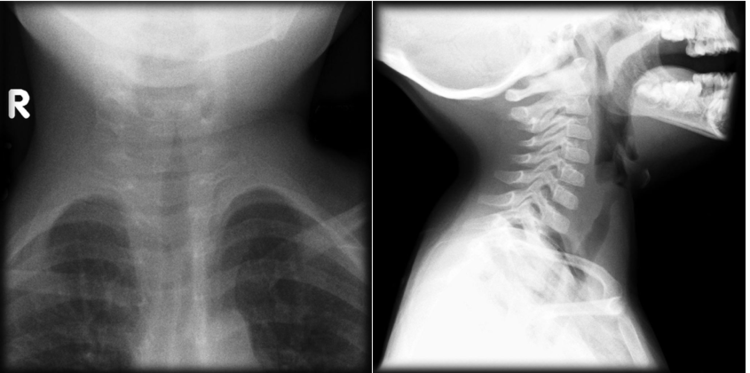 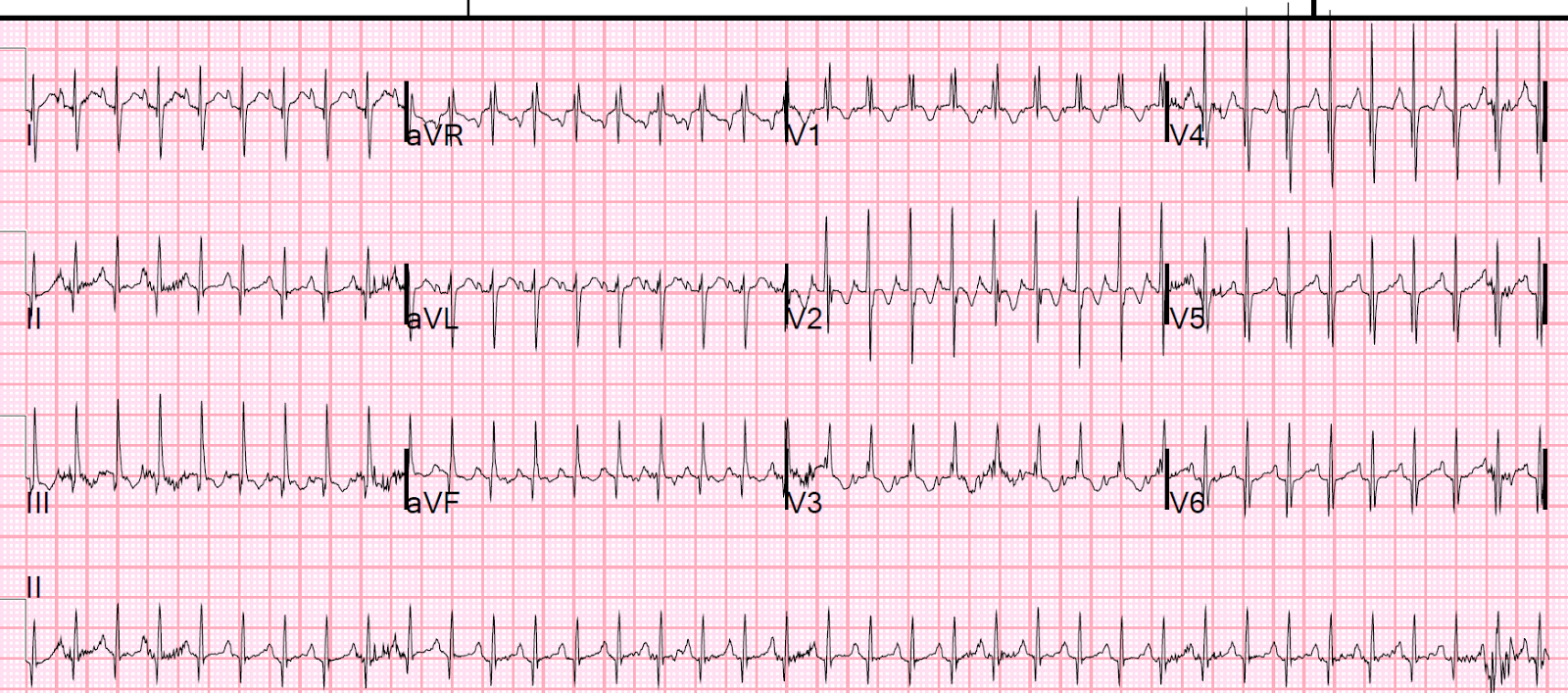 Non-Technical Skills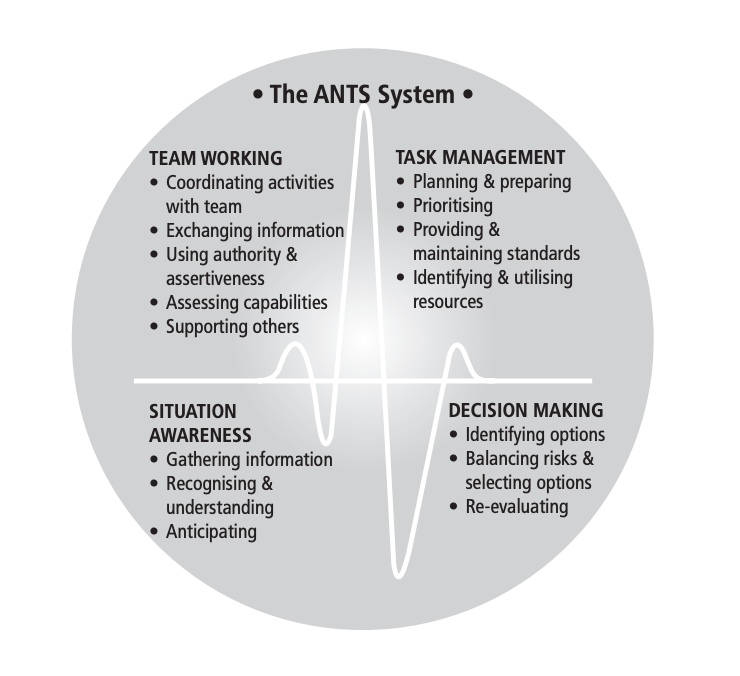 ANTS Frameworkhttps://www.abdn.ac.uk/iprc/documents/ANTS%20Handbook%202012.pdfScenario Outline(Outline of what should occur at each stage)Participant Response (Expected or ideal response)Outcome (what do participants do, what happens to SIM mannequin)*pt. brought in by parent and nurse*Doctors + Nurses attend patient and gain historyNurses begin taking obsPrimary exam – stridor, nasal flaring, rib recession. No cyanosis.Rest of exam normalAssessment of patientABCDE approachReg. Notes vital signsT 37.8HR 170BP 90/55Sats 92% RARR 42Start oxygen 100% via NRM – give to parent to hold close to childs faceMask with nebulizer availableInitial management of patientDexamethasone 0.6mg/kg IM/IVNebulized Adrenaline 5mL 1:1000 (5mg)Allow for brief stabilization with treatmentHR lowers, Sats improveOngoing management of patientPt. begins to worsen clinicallyIncreased stridorIncreased RR -> decreased RRSats lowProgress to intubationProgress to RSIRSIPreoxygenate – apnoeic o2Plan verbalisedOptimise – vasopressors/inotropes/atropine readyInduction agent (propofol 2.5-3.5mg/kg decrease with age, ketamine 0.5 – 2mg/kg)Rocuronium 1.2-1.6mg/kgETT 4-4.5 (age/4 + 4)Vt 6-8ml/kgDemonstrate safe RSI in an infant